Christianity 101By Apostle Charles FeltonVersion 1.04/18/2021Table of ContentWere You Saved or Born Again According to the Word of God? ………………………………………………………… 3You Need to Study the Word of God Daily ……………….. 9You Need to Have A Daily Prayer Life  …………………….. 11You Need to Ask God for The Fruits of The Spirit ……  12You need to be Fasting …………………………………………….  15You Must Go to Church ………………………………………….   16You Need to Share Your Faith………………………………       18You Need to Be Willing to Give Your Money to Help Build the Kingdom of God……………………………………….  21You Must Love One Another ….…………………………..    23 On September 5, 1962, I was baptized in water for the remission of my sin.  On March 4, 2017, God spoke to me and said, you are an apostle.  This was the second time within a week in which he spoke to me, so I accepted his apostleship that day.  The next day on March 5, 2017, God wrote in the sky the phrase “Jesse315” to confirm my apostleship.  I have two witnesses, my wife and daughter, who also saw God write in the sky the phrase “Jesse315.”   The bible says you need two to three witnesses to confirm a testimony or story.  God gave me two.I wrote this book to help all Christians understand and know what they need to do to be holy and pleasing to God.  For I want as many people as possible to have eternal life with God the Father, Jesus his son, and the Holy Spirit.  This book is not to replace the Holy Bible.  I will be using The New International Version Bible for all my scriptures.  Let’s get started.1 - Were You Saved or Born Again According to the Word of God? First, you must make sure that you were saved or born again according to the word of God.   Please read the following chart.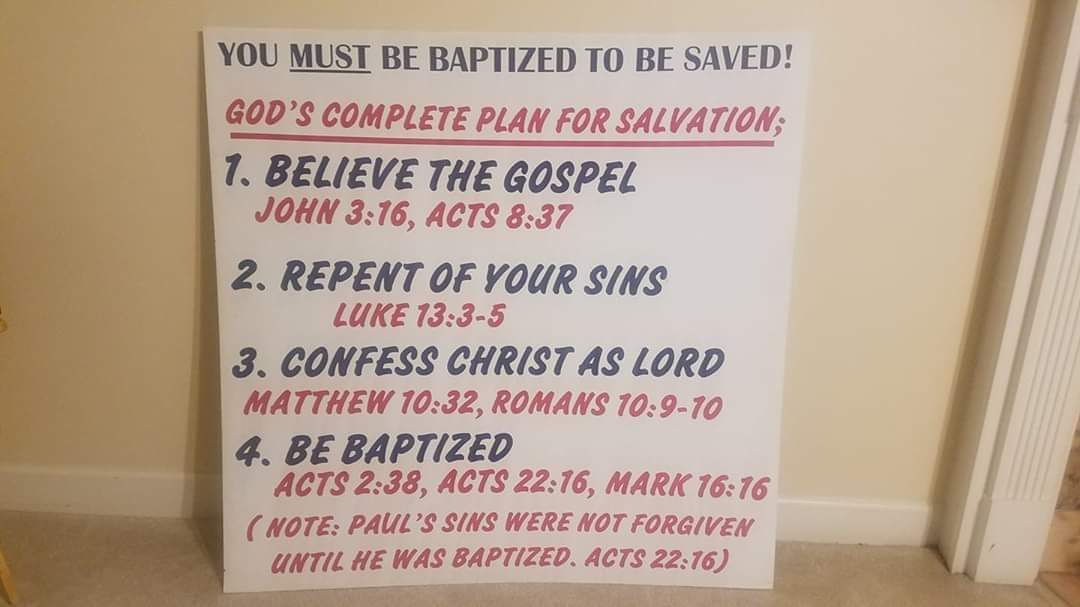 Let me explain this chart in more details.   Before you can be saved or born again you must believe that Jesus Christ is the only begotten son of God that he died on the cross for your sins and God rosed him from the grave three days later.  Next you must repent of your sins.  Repent means to stop or turn away from the sin in your life and do good.  If you need to know what sin is here is some scripture pertaining to sin.Galatians 5:19-26  19 The acts of the sinful nature are obvious: sexual immorality, impurity and debauchery; 20 idolatry and witchcraft; hatred, discord, jealousy, fits of rage, selfish ambition, dissensions, factions 21 and envy; drunkenness, orgies, and the like. I warn you, as I did before, that those who live like this will not inherit the kingdom of God.  22 But the fruit of the Spirit is love, joy, peace, patience, kindness, goodness, faithfulness, 23 gentleness and self-control. Against such things there is no law. 24 Those who belong to Christ Jesus have crucified the sinful nature with its passions and desires. 25 Since we live by the Spirit, let us keep in step with the Spirit. 26 Let us not become conceited, provoking and envying each other.Mark 7:21-23 21 For from within, out of men's hearts, come evil thoughts, sexual immorality, theft, murder, adultery, 22 greed, malice, deceit, lewdness, envy, slander, arrogance and folly. 23 All these evils come from inside and make a man 'unclean.' "Matthew 5:27-28 Adultery 27 "You have heard that it was said, 'Do not commit adultery.' 28 But I tell you that anyone who looks at a woman lustfully has already committed adultery with her in his heart.Romans 13:13-14​  13 Let us behave decently, as in the daytime, not in orgies and drunkenness, not in sexual immorality and debauchery, not in dissension and jealousy. 14 Rather, clothe yourselves with the Lord Jesus Christ, and do not think about how to gratify the desires of the sinful nature.  Next, you must confess that Jesus Christ is Lord of your life.  Now what does that means?   It means that you will put Jesus Christ first in your life.  He must be above everyone or anything, including your parents, spouse, money, job, and yourself. You must be willing to obey his commands and the teachings of the apostles.  You must love him above all things.John 8:31-32 The Children of Abraham  31 To the Jews who had believed him, Jesus said, "If you hold to my teaching, you are really my disciples. 32 Then you will know the truth, and the truth will set you free." John 14:1515 “If you love me, keep my commands.Finally, you need to be baptized in the name of the Father, and of Son and of the Holy Spirit.This is what Jesus told his 11 Apostles before he went back to heaven.Matthew 28:18-2018 Then Jesus came to them and said, “All authority in heaven and on earth has been given to me. 19 Therefore go and make disciples of all nations, baptizing them in the name of the Father and of the Son and of the Holy Spirit, 20 and teaching them to obey everything I have commanded you. And surely I am with you always, to the very end of the age.”More scriptures on baptism.Acts 2:3838 Peter replied, “Repent and be baptized, every one of you, in the name of Jesus Christ for the forgiveness of your sins. And you will receive the gift of the Holy Spirit.Here we see that you must repent and be baptized for the forgiveness of sin.  After you are baptized you will receive the gift of the Holy Spirit.   Therefore, you will not be forgiven of your sins nor will you receive the Holy Spirit if you don’t repent and be baptized.  Note: The word baptism comes from the Greek word “βάπτισμα” or “Baptizó” which means “to dip” or “to immerse” in water.  It doesn’t mean to pour or sprinkle.  Therefore, you must be dipped or immerse in water to be baptized the correct way.Acts 22:1616 And now what are you waiting for? Get up, be baptized and wash your sins away, calling on his name.’In baptism your sins are washed away through your faith in Jesus. 1 Peter 3:20-2120 to those who were disobedient long ago when God waited patiently in the days of Noah while the ark was being built. In it only a few people, eight in all, were saved through water, 21 and this water symbolizes baptism that now saves you also—not the removal of dirt from the body but the pledge of a clear conscience toward God.[a] It saves you by the resurrection of Jesus Christ,Baptism now saves you by the resurrection of Jesus.No baptism = No SalvationMark 16:1616 Whoever believes and is baptized will be saved, but whoever does not believe will be condemned.Note here it says: You must believe and be baptized to be saved. 2 - You Need to Study the Word of God DailyAs Christians, we must know the word of God.  Why?  So, we can know how to be Holy and Pleasing to God.  Also, to know when someone is preaching false doctrine.  2 Timothy 3:14-17 14 But as for you, continue in what you have learned and have become convinced of, because you know those from whom you learned it, 15 and how from infancy you have known the holy Scriptures, which are able to make you wise for salvation through faith in Christ Jesus. 16 All Scripture is God-breathed and is useful for teaching, rebuking, correcting and training in righteousness, 17 so that the man of God may be thoroughly equipped for every good work.The scriptures make us wise for salvation.  The bible will tell you exactly how to be saved.  The scriptures are inspired by God (God-breathed).  They come from God not man.  They are useful and make us complete for every good work. Romans 10:17 17 Consequently, faith comes from hearing the message, and the message is heard through the word of Christ.Faith comes from hearing the word.Acts 17:11 11 Now the Bereans were of more noble character than the Thessalonians, for they received the message with great eagerness and examined the Scriptures every day to see if what Paul said was true.Bereans eagerly examined the Word every day to make sure what Paul said was true.  How much more you need to examine the scriptures to make sure your pastor is telling the truth?Joshua 1:88 Keep this Book of the Law always on your lips; meditate on it day and night, so that you may be careful to do everything written in it. Then you will be prosperous and successful.Psalm 1:22 but whose delight is in the law of the Lord,
    and who meditates on his law day and night.We need to meditate and read the word of God day and night. 3 – You Need to Have A Daily Prayer Life. As Christians, we need to be praying to God daily.  Matthew 26:4141 “Watch and pray so that you will not fall into temptation. The spirit is willing, but the flesh is weak.”Matthew 6:66 But when you pray, go into your room, close the door and pray to your Father, who is unseen. Then your Father, who sees what is done in secret, will reward you.Luke 11:1-4Jesus’ Teaching on Prayer11 One day Jesus was praying in a certain place. When he finished, one of his disciples said to him, “Lord, teach us to pray, just as John taught his disciples.”2 He said to them, “When you pray, say:“‘Father,[a]
hallowed be your name,
your kingdom come.[b]
3 Give us each day our daily bread.
4 Forgive us our sins,
    for we also forgive everyone who sins against us.[c]
And lead us not into temptation.[d]’”Mark 11:2525 And when you stand praying, if you hold anything against anyone, forgive them, so that your Father in heaven may forgive you your sins.”Note: We must forgive others who sins against us or God will not forgive us of our sins.  Amen!4 - You Need to Ask God for The Fruits of The SpiritGalatians 5:22-2322 But the fruit of the Spirit is love, joy, peace, forbearance, kindness, goodness, faithfulness, 23 gentleness and self-control. Against such things there is no law.2 Peter 1:5-115 For this very reason, make every effort to add to your faith goodness; and to goodness, knowledge; 6 and to knowledge, self-control; and to self-control, perseverance; and to perseverance, godliness; 7 and to godliness, mutual affection; and to mutual affection, love. 8 For if you possess these qualities in increasing measure, they will keep you from being ineffective and unproductive in your knowledge of our Lord Jesus Christ. 9 But whoever does not have them is nearsighted and blind, forgetting that they have been cleansed from their past sins.10 Therefore, my brothers and sisters,[a] make every effort to confirm your calling and election. For if you do these things, you will never stumble, 11 and you will receive a rich welcome into the eternal kingdom of our Lord and Savior Jesus Christ.Every day I ask God to give me the fruits of the Spirit in increasing measure.  Why?Because if I have the fruits of the Holy Spirit, I will never fall and I will receive a rich welcome into the eternal kingdom of our Lord and Savior Jesus Christ.  This promise is for all Christians.   Amen!Note: In 2 Peter 1:5-10, the apostle Peter is giving us the secret to obtaining eternal life with our Lord and Savior Jesus Christ and it would behoove you to pay close attention.   As you can see, these qualities Peter is talking about comes from the Holy Spirit.  Ephesians 3:20-21  20 Now to him who is able to do immeasurably more than all we ask or imagine, according to his power that is at work within us, 21 to him be glory in the church and in Christ Jesus throughout all generations, for ever and ever! Amen.The Holy Spirit is at work within us.Romans 8:8-9 8 Those controlled by the sinful nature cannot please God.  9 You, however, are controlled not by the sinful nature but by the Spirit, if the Spirit of God lives in you. And if anyone does not have the Spirit of Christ, he does not belong to Christ.You cannot please God, if you are controlled by the sinful nature. If you do not have the Spirit of Christ, then you do not belong to Christ. Romans 8:13-14 13 For if you live according to the sinful nature, you will die; but if by the Spirit you put to death the misdeeds of the body, you will live, 14 because those who are led by the Spirit of God are sons of God.If you live by the sinful nature you will die.  Living by the sinful nature maybe fun, but you will suffer the consequences.  You can put to death the sin in your life by using the Spirit.  If you are led by the Spirit, then you are the son of God.2 Corinthians 1:21-22 21 Now it is God who makes both us and you stand firm in Christ. He anointed us, 22 set his seal of ownership on us, and put his Spirit in our hearts as a deposit, guaranteeing what is to come.You have eternal life, if you have the Spirit of God in your heart.Galatians 5:16-17 Life by the Spirit  16So I say, live by the Spirit, and you will not gratify the desires of the sinful nature. 17 For the sinful nature desires what is contrary to the Spirit, and the Spirit what is contrary to the sinful nature. They are in conflict with each other, so that you do not do what you want.You must live according to the Spirit and not according to the desires of your sinful nature. Jude 1:18-21 18 They said to you, "In the last times there will be scoffers who will follow their own ungodly desires." 19 These are the men who divide you, who follow mere natural instincts and do not have the Spirit.  20 But you, dear friends, build yourselves up in your most holy faith and pray in the Holy Spirit. 21 Keep yourselves in God's love as you wait for the mercy of our Lord Jesus Christ to bring you to eternal life.Watch out for men who follow their natural instincts and do not have the Spirit.  An example of men like this: Those who preach a salvation which does not include baptism. 5 - You need to be FastingMatthew 6:16-18 Fasting  16 "When you fast, do not look somber as the hypocrites do, for they disfigure their faces to show men they are fasting. I tell you the truth, they have received their reward in full. 17 But when you fast, put oil on your head and wash your face, 18 so that it will not be obvious to men that you are fasting, but only to your Father, who is unseen; and your Father, who sees what is done in secret, will reward you.Jesus said, "When you fast" not "If you fast".Acts 13:2 - 3 2 While they were worshiping the Lord and fasting, the Holy Spirit said, "Set apart for me Barnabas and Saul for the work to which I have called them." 3  after they had fasted and prayed, they placed their hands on them and sent them off.Acts 14:23 23 Paul and Barnabas appointed elders[a] for them in each church and, with prayer and fasting, committed them to the Lord, in whom they had put their trust.After the death and resurrection of Christ the Christians were still practicing fasting and praying.Fasting is when you go without food and/or water for an extended period.  Like from sunup till sundown.  While you are fasting, it is good to spend time in prayer.  I suggest you spend at least 1 day a week fasting and praying.  6 - You Must Go to ChurchProverbs 27:1717 As iron sharpens iron,
    so one person sharpens another.Acts 2:46 - 4746 Every day they continued to meet together in the temple courts. They broke bread in their homes and ate together with glad and sincere hearts, 47 praising God and enjoying the favor of all the people. And the Lord added to their number daily those who were being saved.Acts 20:77 On the first day of the week we came together to break bread. Paul spoke to the people and, because he intended to leave the next day, kept on talking until midnight.1 Corinthians 12:12-31  12 The body is a unit, though it is made up of many parts; and though all its parts are many, they form one body. So it is with Christ. 13 For we were all baptized by] one Spirit into one body—whether Jews or Greeks, slave or free—and we were all given the one Spirit to drink.  14 Now the body is not made up of one part but of many. 15 If the foot should say, "Because I am not a hand, I do not belong to the body," it would not for that reason cease to be part of the body. 16 And if the ear should say, "Because I am not an eye, I do not belong to the body," it would not for that reason cease to be part of the body. 17 If the whole body were an eye, where would the sense of hearing be? If the whole body were an ear, where would the sense of smell be? 18 But in fact God has arranged the parts in the body, every one of them, just as he wanted them to be. 19 If they were all one part, where would the body be? 20 As it is, there are many parts, but one body.  21 The eye cannot say to the hand, "I don't need you!" And the head cannot say to the feet, "I don't need you!" 22 On the contrary, those parts of the body that seem to be weaker are indispensable, 23 and the parts that we think are less honorable we treat with special honor. And the parts that are unpresentable are treated with special modesty, 24 while our presentable parts need no special treatment. But God has combined the members of the body and has given greater honor to the parts that lacked it, 25 so that there should be no division in the body, but that its parts should have equal concern for each other. 26 If one part suffers, every part suffers with it; if one part is honored, every part rejoices with it.  27 Now you are the body of Christ, and each one of you is a part of it. 28 And in the church God has appointed first of all apostles, second prophets, third teachers, then workers of miracles, also those having gifts of healing, those able to help others, those with gifts of administration, and those speaking in different kinds of tongues. 29 Are all apostles? Are all prophets? Are all teachers? Do all work miracles? 30 Do all have gifts of healing? Do all speak in tongues? Do all interpret? 31 But eagerly desire] the greater gifts.   And now I will show you the most excellent way.Ephesians 1:22-23  22 And God placed all things under his feet and appointed him to be head over everything for the church, 23 which is his body, the fullness of him who fills everything in every way.The Church is Christ’s body and Christians are members of that body.   We all have different roles in the church (I Corinthians 12:14-20), but we need each other (I Corinthians 12:21-26).Romans 12:4-5  4 Just as each of us has one body with many members, and these members do not all have the same function, 5 so in Christ we who are many form one body, and each member belongs to all the others.Members belong to one another. (A spiritual family) Hebrews 10:24-2524 And let us consider how we may spur one another on toward love and good deeds, 25 not giving up meeting together, as some are in the habit of doing, but encouraging one another—and all the more as you see the Day approaching.One of the reasons to meet is to spur each other to love and good works.  We need to make it a habit to go to Church.  Going to Church is not an option.  Amen!7 - You Need to Share Your FaithMatthew 28:18-20 18 Then Jesus came to them and said, "All authority in heaven and on earth has been given to me. 19 Therefore go and make disciples of all nations, baptizing them in[a] the name of the Father and of the Son and of the Holy Spirit, 20 and teaching them to obey everything I have commanded you. And surely, I am with you always, to the very end of the age."All disciples are to go and make disciples.  We need to teach them the teachings of Jesus.  Mark 1:17 17 "Come, follow me," Jesus said, "and I will make you fishers of men."We need to go and catch people for Jesus. Disciples are to make disciples.Matthew 9:36-3836 When he saw the crowds, he had compassion on them, because they were harassed and helpless, like sheep without a shepherd. 37 Then he said to his disciples, “The harvest is plentiful, but the workers are few. 38 Ask the Lord of the harvest, therefore, to send out workers into his harvest field.”As Christians, we must be willing to go in the harvest field to help lost souls find Jesus.  Amen! Set a goal to invite one person to your church a day or 7 people per week.   We must ask God to help us find some people who are opened to his word.  If you are a female, understand you are not allowed to teach a man the word of God.  1 Timothy 2:11-14  11 A woman should learn in quietness and full submission. 12 I do not permit a woman to teach or to have authority over a man; she must be silent. 13 For Adam was formed first, then Eve. 14 And Adam was not the one deceived; it was the woman who was deceived and became a sinner.1 Corinthians 14:33-38 33 For God is not a God of disorder but of peace.       As in all the congregations of the saints, 34 women should remain silent in the churches. They are not allowed to speak, but must be in submission, as the Law says. 35 If they want to inquire about something, they should ask their own husbands at home; for it is disgraceful for a woman to speak in the church.  36 Did the word of God originate with you? Or are you the only people it has reached? 37 If anybody thinks he is a prophet or spiritually gifted, let him acknowledge that what I am writing to you is the Lord's command. 38 If he ignores this, he himself will be ignored.A woman should not teach or have authority over a man.  This is because man was formed first, and the women sinned first.  This command was for all the congregations of the saints.  It is a disgrace for a woman to speak in the church.  This command comes from the Lord not man. Do you want to follow the Lord’s command or follow man? As a women you can invite a man to your church.  You need to introduce him to another brother as soon as possible and let the brother teach him the word of God. If you don’t know what to study with a person, go to my website www.truthaboutsalvation.org.    There you will find the following topic to teach the lost: The Authority of the Word of God, Seeking God, Sin, Repentance, Discipleship, The Cross, The Church, The Holy Spirit and The Truth About Salvation.  Once you have studied with them, asked them if they are ready to be saved.      8 - You Need to Be Willing to Give Your Money to Help Build the Kingdom of God.2 Corinthians 9:6-8Generosity Encouraged6 Remember this: Whoever sows sparingly will also reap sparingly, and whoever sows generously will also reap generously. 7 Each of you should give what you have decided in your heart to give, not reluctantly or under compulsion, for God loves a cheerful giver. 8 And God is able to bless you abundantly, so that in all things at all times, having all that you need, you will abound in every good work.We must give cheerfully.  We are not commanded to give a tenth of want we earn.  Some people may give more than a tenth of want they earn.  You just need to give according to your heart making sure you give cheerfully.Remember this, whoever sows sparingly will also reap sparingly, and whoever sows generously will also reap generously.  For you cannot out give God.1 Corinthians 16:1-4The Collection for the Lord’s People16 Now about the collection for the Lord’s people: Do what I told the Galatian churches to do. 2 On the first day of every week, each one of you should set aside a sum of money in keeping with your income, saving it up, so that when I come no collections will have to be made. 3 Then, when I arrive, I will give letters of introduction to the men you approve and send them with your gift to Jerusalem. 4 If it seems advisable for me to go also, they will accompany me.The Christians in Corinth collected money to help the Christians in Jerusalem.  We need to be willing to give money to Christians worldwide to help build God’s Kingdom.  Amen!9 – You Must Love One AnotherAs a Christian, you must love one another.  It doesn’t matter what color they are black, brown, white, pale, red, or yellow.  It doesn’t matter whether they are rich or poor. John 13:34-3534 “A new command I give you: Love one another. As I have loved you, so you must love one another. 35 By this everyone will know that you are my disciples, if you love one another.”1 John 4:7-11God’s Love and Ours7 Dear friends, let us love one another, for love comes from God. Everyone who loves has been born of God and knows God. 8 Whoever does not love does not know God, because God is love. 9 This is how God showed his love among us: He sent his one and only Son into the world that we might live through him. 10 This is love: not that we loved God, but that he loved us and sent his Son as an atoning sacrifice for our sins. 11 Dear friends, since God so loved us, we also ought to love one another.If you can’t love one another, then you don’t know God.  If you don’t know God, then you cannot be saved.   If God is Love, then the Devil is Hate.    If you love one another then God is your friend.  If you hate one another, then the devil is your friend.  No one in their right mind wants to be a friend of the devil.  Therefore, we must love one another to be a friend of God.   God set the example of love by sending his son to die for our sins.1 John 4:19-2119 We love because he first loved us. 20 Whoever claims to love God yet hates a brother or sister is a liar. For whoever does not love their brother and sister, whom they have seen, cannot love God, whom they have not seen. 21 And he has given us this command: Anyone who loves God must also love their brother and sister.You are a liar if you think you love God yet hate your brother or sister.   If you Love GOD, you must Love your brother or sister.  This is a commandment first given to us by Jesus.  1 John 2:9-11  9 Anyone who claims to be in the light but hates a brother or sister[a] is still in the darkness. 10 Anyone who loves their brother and sister[b] lives in the light, and there is nothing in them to make them stumble. 11 But anyone who hates a brother or sister is in the darkness and walks around in the darkness. They do not know where they are going, because the darkness has blinded them. You are walking in darkness with the devil if you hate your brother or sister.  You are blind and foolish if you hate your brother or sister. Mark 12:28-31The Greatest Commandment28 One of the teachers of the law came and heard them debating. Noticing that Jesus had given them a good answer, he asked him, “Of all the commandments, which is the most important?”29 “The most important one,” answered Jesus, “is this: ‘Hear, O Israel: The Lord our God, the Lord is one.[a] 30 Love the Lord your God with all your heart and with all your soul and with all your mind and with all your strength.’[b] 31 The second is this: ‘Love your neighbor as yourself.’[c] There is no commandment greater than these.”You must love your neighbor as yourself.  Amen!Now let’s see what love is according to the word of God.1 Corinthians 13:4-84 Love is patient, love is kind. It does not envy, it does not boast, it is not proud. 5 It does not dishonor others, it is not self-seeking, it is not easily angered, it keeps no record of wrongs. 6 Love does not delight in evil but rejoices with the truth. 7 It always protects, always trusts, always hopes, always perseveres.This passage is mainly use when you talk about the love a husband and wife need to have for one another. However, this is the kind of love that we all need when it comes to loving one another.  Amen!Now let’s look at how we can love one another:Ephesians 4:1-5Unity and Maturity in the Body of Christ4 As a prisoner for the Lord, then, I urge you to live a life worthy of the calling you have received. 2 Be completely humble and gentle; be patient, bearing with one another in love. 3 Make every effort to keep the unity of the Spirit through the bond of peace. 4 There is one body and one Spirit, just as you were called to one hope when you were called; 5 one Lord, one faith, one baptism;Romans 12:9Love in Action9 Love must be sincere. Hate what is evil; cling to what is good.1 Peter 4:7-107 The end of all things is near. Therefore, be alert and of sober mind so that you may pray. 8 Above all, love each other deeply, because love covers over a multitude of sins. 9 Offer hospitality to one another without grumbling. 10 Each of you should use whatever gift you have received to serve others, as faithful stewards of God’s grace in its various forms.John 15:1313 Greater love has no one than this: to lay down one’s life for one’s friends.1 John 3:16-1816 This is how we know what love is: Jesus Christ laid down his life for us. And we ought to lay down our lives for our brothers and sisters. 17 If anyone has material possessions and sees a brother or sister in need but has no pity on them, how can the love of God be in that person? 18 Dear children, let us not love with words or speech but with actions and in truth.Matthew 5:38-48Eye for Eye38 “You have heard that it was said, ‘Eye for eye, and tooth for tooth.’[a] 39 But I tell you, do not resist an evil person. If anyone slaps you on the right cheek, turn to them the other cheek also. 40 And if anyone wants to sue you and take your shirt, hand over your coat as well. 41 If anyone forces you to go one mile, go with them two miles. 42 Give to the one who asks you, and do not turn away from the one who wants to borrow from you.Love for Enemies43 “You have heard that it was said, ‘Love your neighbor[b] and hate your enemy.’ 44 But I tell you, love your enemies and pray for those who persecute you, 45 that you may be children of your Father in heaven. He causes his sun to rise on the evil and the good, and sends rain on the righteous and the unrighteous. 46 If you love those who love you, what reward will you get? Are not even the tax collectors doing that? 47 And if you greet only your own people, what are you doing more than others? Do not even pagans do that? 48 Be perfect, therefore, as your heavenly Father is perfect.Luke 6:3535 But love your enemies, do good to them, and lend to them without expecting to get anything back. Then your reward will be great, and you will be children of the Most High, because he is kind to the ungrateful and wicked.This is how we love our enemies. This teaching is not easy, only with the help of God can we truly love our enemies.  Our reward will be great if we learn to love our enemies.  Remember we were all enemies of God and he still sent his son to die for our sins.Luke 6:3131 Do to others as you would have them do to you.   (This is the Golden Rule)Ephesians 4:31-3231 Get rid of all bitterness, rage and anger, brawling and slander, along with every form of malice. 32 Be kind and compassionate to one another, forgiving each other, just as in Christ God forgave you.Matthew 6:14-1514 For if you forgive other people when they sin against you, your heavenly Father will also forgive you. 15 But if you do not forgive others their sins, your Father will not forgive your sins.This passage is quite simple: God will not forgive you if you will not forgive others.  We can’t make it to heaven if we don’t forgive one another.   I know sometimes this is extremely hard to do, but we must do it, if we want to go to heaven.   The best way to forgive someone is to ask God to help you do it. Galatians 6:10 10 Therefore, as we have opportunity, let us do good to all people, especially to those who belong to the family of believers.A lot of times, your brother or sister in Christ will hurt you the worst and cause you great pain.  However, God calls you to be especially good to them.  Just remember, LOVE is the KEY to eternal life with God. Please, checkout my website www.truthaboutsalvation.org.  Also, check out my videos on my YouTube Channel – “Apostle Charles Felton”.  May God always bless you and your loved ones, in the name of Jesus.  PEACE, LOVE and JOY!